CRONOGRAMA DE ACTIVIDADES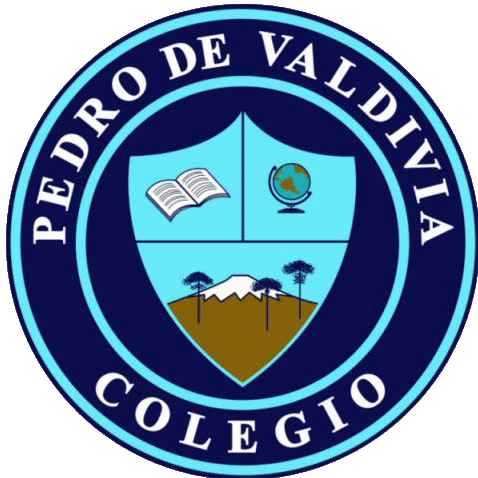 UNIDAD Nº1 “NUMEROS Y OPERACIONES”DOCENTE:NANCY VILLANUEVA ITURRACURSO O NIVEL:  PRIMERO BASICOASIGNATURA: EDUCACION MATEMATICASEMANA /FECHAOBJETIVOACTIVIDADESADECUACIÓN  PROYECTO INTEGRACIÓN RECURSOFECHA ENTREGA SEMANA 4  04 al 08 de MayoO.A 2: Identificar el orden de los elementos de una serie, utilizando números ordinales del primero (1°) al décimo (10°)O.A13: Describir la posición de objetos y personas, usando un lenguaje como (derecha e izquierda)Actividades del texto del alumno páginas 32,33 y 35Y en el cuadernillo de actividades página 16 y 17-Ubican la posición de objetos usando números ordinales.-Describen posición de objetos usando el lenguaje ( derecha, izquierda)- Cartel de apoyo números ordinales. - Construir un sencillo tablero con materiales reciclables. Anexo video explicativo. -Texto del estudiante.-Watsap del curso y personal para responder dudas08 DE MAYO04 al 08 de MayoO.A 9: Demostrar que comprenden la adición y sustracción de números del 0 al 20.Actividades del texto del alumno páginas 36,37,38,39y 40-Resuelven sumasTiro al blanco: Con este juego podrás trabajar las operaciones matemáticas. Suma y resta. (solo trabajar sumas y restar del juego)-Texto del estudiante.-Watsap del curso y personal para responder dudas08 DE MAYOSEMANA 511 AL 15 DE MAYOO.A 9: Demostrar que comprenden la adición y sustracción de números del 0 al 20.Actividades del texto del alumno páginas 41,42,43,44 Y 45-Resuelven sumasTexto del estudiante.-Watsap del curso y personal para responder dudas15 DE MAYO11 AL 15 DE MAYOO.A 9: Demostrar que comprenden la adición y sustracción de números del 0 al 20.Actividades del texto del alumno páginas 46,47,49 y en cuadernillo de actividades páginas 18, 19,20 y 21-Resuelven sumasTexto del estudiante.-Watsap del curso y personal para responder dudas15 de MAYO